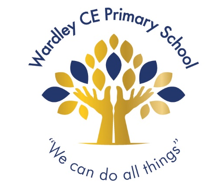 Nursery newsletter Summer term 2Dear parents and carers,Welcome back to your child’s last half-term being in Nursery!Here you will find useful information about what we will be doing over the next few weeks:A few things to be mindful of over the last half term:Thank you for your ongoing support and if you have any questions or concerns that you would like to talk to me about, please do not hesitate to catch me at the classroom door or contact the school office to arrange an appointment. Mrs Flanagan PhonicsIn our Read Write Inc lessons, we have learnt all of the set 1 sounds and are continuing to blend these sounds together to read simple words. I will be sending home some more green words for your child to read at home. Please practice these with them a few times a week.MathsThis half term, we will continue focusing on numbers within 20. We will also investigate measuring and how to use non-standard units to measure length and weight.Understanding the world Please continue to send in your sunflower pictures. The children love talking about them and how they are looking after them. Please email them to kelly.byrne@wardleyce.co.uk please note that this email is not a direct route to communicate with myself and any queries should be emailed to the office or to talk to me during drop off and pick up.  Warm weatherThe weather is warming up so please ensure that your child comes into school prepared for playing outside. The following will be useful:A water bottle containing water, not juiceSuncream, applied at home before schoolA sunhat clearly labelled with their nameSuncreamPlease apply sun cream in the morning before your child comes into school. If you would like the sun cream to be re-applied during the day, please send your child into school with some cream labelled with their name. Your child will be shown how to apply this themselves and will then be supervised by an adult.